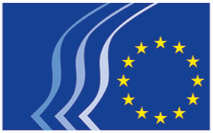 Europeiska ekonomiska och sociala kommitténMeddelande om behandling av personuppgifter: formulär för att begära tillgång till handlingarFörordning (EU) 2018/1725 är tillämplig på behandlingen av personuppgifter som samlas in i förbindelse med formuläret för att begära tillgång till handlingar.Vem har ansvaret för behandlingen av personuppgifter?Europeiska ekonomiska och sociala kommittén ansvarar (som personuppgiftsansvarig) för behandlingen av personuppgifter. Den avdelning som ansvarar för behandlingen är EESK:s e-posttjänst/arkivtjänst – e-postadress: courrierarchivesCESE@eesc.europa.eu.Vad är syftet med behandlingen?Dina personuppgifter kommer att behandlas för att besvara din begäran.Vilken rättslig grund har behandlingen?Den rättsliga grunden för behandlingen av dina personuppgifter är artikel 5 b i förordning (EU) 2018/1725, eftersom behandlingen är nödvändig för att fullgöra en rättslig förpliktelse som åvilar den personuppgiftsansvarige.Vilka personuppgifter behandlas?De personuppgifter som behandlas är: efternamn, förnamn, organisation, postadress, telefonnummer och e-postadress.Vilka är mottagarna eller kategorierna av mottagare av dina personuppgifter?Dina personuppgifter är bara tillgängliga för ett begränsat antal anställda som arbetar vid EESK:s behöriga avdelningar, i syfte att ge ett lämpligt svar beroende på vad din begäran gäller.Kommer dina personuppgifter att överföras till ett tredjeland (land utanför EU) eller en internationell organisation?Nej, dina personuppgifter kommer inte att överföras till tredjeländer eller internationella organisationer.Hur kan du hävda dina rättigheter?Du har rätt att begära tillgång till dina personuppgifter. Du har även rätt att begära rättelse eller radering av dina personuppgifter eller begränsning av behandlingen av dem. Du kan ställa dina frågor till (courrierarchivesCESE@eesc.europa.eu). Ärendet kommer att behandlas inom en månad.Du har rätt att vända dig till Europeiska datatillsynsmannen (edps@edps.europa.eu) om du anser att dina rättigheter enligt förordning (EU) 2018/1725 har kränkts till följd av att EESK behandlat dina personuppgifter. Hur länge lagras dina uppgifter?Dina personuppgifter sparas i högst två år (tidsfristen för att lämna in ett klagomål till ombudsmannen) eller, i förekommande fall, till slutet av ett administrativt eller rättsligt förfarande. Efter denna period kommer endast anonymiserade uppgifter att bevaras för statistiska och historiska ändamål.Samlas personuppgifter in för automatiserat beslutsfattande, t.ex. profilering?Nej, dina personuppgifter kommer inte att användas för automatiserat beslutsfattande.Kommer dina personuppgifter att behandlas ytterligare för andra ändamål än det för vilket uppgifterna samlats in?Nej, dina uppgifter kommer inte att behandlas för andra ändamål.Vem kan du kontakta om du har frågor eller klagomål?Om du har fler frågor om behandlingen av dina personuppgifter kan du kontakta den avdelning som ansvarar för behandlingen av dina personuppgifter (courrierarchivesCESE@eesc.europa.eu). Du kan också när som helst kontakta EESK:s dataskyddsombud (data.protection@eesc.europa.eu) och/eller Europeiska datatillsynsmannen (edps@edps.europa.eu)._____________